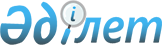 О внесении изменений в Решение Коллегии Евразийской экономической комиссии от 15 октября 2013 г. № 228Решение Коллегии Евразийской экономической комиссии от 4 октября 2022 года № 136.
      В соответствии с пунктом 8 Протокола о техническом регулировании в рамках Евразийского экономического союза (приложение № 9 к Договору о Евразийском экономическом союзе от 29 мая 2014 года) и пунктом 8 приложения № 2 к Регламенту работы Евразийской экономической комиссии, утвержденному Решением Высшего Евразийского экономического совета от 23 декабря 2014 г. № 98, в целях реализации подпункта "а" пункта 2 Порядка ввоза на таможенную территорию Евразийского экономического союза продукции, подлежащей обязательной оценке соответствия на таможенной территории Евразийского экономического союза, утвержденного Решением Совета Евразийской экономической комиссии от 12 ноября 2021 г. № 130, Коллегия Евразийской экономической комиссии решила: 
      1. Внести в Решение Коллегии Евразийской экономической комиссии от 15 октября 2013 г. № 228 "Об утверждении перечня продукции, в отношении которой подача таможенной декларации сопровождается представлением документа об оценке (подтверждении) соответствия требованиям технического регламента Таможенного союза "О безопасности продукции легкой промышленности" (ТР ТС 017/2011)" изменения согласно приложению.
      2. Настоящее Решение вступает в силу по истечении 30 календарных дней с даты его официального опубликования. ИЗМЕНЕНИЯ,
вносимые в Решение Коллегии Евразийской экономической комиссии от 15 октября 2013 г. № 228
      1. В наименовании и пункте 1 слова "в отношении которой подача таможенной декларации сопровождается представлением документа об оценке (подтверждении) соответствия требованиям технического регламента Таможенного союза "О безопасности продукции легкой промышленности" (ТР ТС 017/2011)" заменить словами "подлежащей обязательной оценке соответствия требованиям технического регламента Таможенного союза "О безопасности продукции легкой промышленности" (ТР ТС 017/2011), в отношении которой при помещении под таможенные процедуры подтверждается соблюдение мер технического регулирования". 
      2. В перечне продукции, в отношении которой подача таможенной декларации сопровождается представлением документа об оценке (подтверждении) соответствия требованиям технического регламента Таможенного союза "О безопасности продукции легкой промышленности" (ТР ТС 017/2011), утвержденном указанным Решением:
      а) в наименовании слова "в отношении которой подача таможенной декларации сопровождается представлением документа об оценке (подтверждении) соответствия требованиям технического регламента Таможенного союза "О безопасности продукции легкой промышленности" (ТР ТС 017/2011)" заменить словами "подлежащей обязательной оценке соответствия требованиям технического регламента Таможенного союза "О безопасности продукции легкой промышленности" (ТР ТС 017/2011), в отношении которой при помещении под таможенные процедуры подтверждается соблюдение мер технического регулирования";
      б) в наименовании графы 2 слова "ТН ВЭД ТС" заменить словами "ТН ВЭД ЕАЭС";
      в) в наименовании графы 3 слова "(подтверждении) соответствия" заменить словами "соответствия (сведения о документе об оценке соответствия)";
      г) в позиции 2:
      по тексту графы 4 слова "ТН ВЭД ТС" заменить словами "ТН ВЭД ЕАЭС";
      абзацы двенадцатый – пятнадцатый изложить в следующей редакции:
      абзац шестнадцатый в графе 4 дополнить словами "кроме простыней купальных";
      д) в позиции 5 и в примечании слова "ТН ВЭД ТС" заменить словами "ТН ВЭД ЕАЭС".
					© 2012. РГП на ПХВ «Институт законодательства и правовой информации Республики Казахстан» Министерства юстиции Республики Казахстан
				
      Председатель КоллегииЕвразийской экономической комиссии

М. Мясникович
ПРИЛОЖЕНИЕ
к Решению Коллегии
Евразийской экономической комиссии
от 4 октября 2022 г. № 136 
"
изделия бельевые:
кроме специальных, защитных, ведомственных
белье нательное
из 6107, из 6108, из 6109, из 6207, из 6208
сертификат соответствия
кроме купальных и домашних халатов";
белье постельное 
из 6302
сертификат соответствия
белье столовое и кухонное, полотенца, простыни купальные
из 6302
декларация о соответствии или сертификат соответствия
носовые платки
из 6213
декларация о соответствии или сертификат соответствия